Załącznik nr 2 do Regulaminu rekrutacji i uczestnictwa w projekcie „Dostępna praca”KARTA OCENY FORMALNEJprojekt „Dostępna praca”w ramachRegionalnego Programu Operacyjnego Województwa Podkarpackiegona lata 2014 – 2020Oś priorytetowa: VIII Integracja społeczna, Działanie: 8.1 Aktywna integracja osób zagrożonych ubóstwem lub wykluczeniem społecznymOsoba spełnia wszystkie warunki formalne i uzyskał/a ………….. punktów……………………………………………………                                                      …………………………………………………………………            (miejscowość, data)                                                                      (podpis oceniającego)DEKLARACJA O POUFNOŚCI I BEZSTRONNOŚCIdot. IE/DPP/RARR/DPP/2020/ ……………..Niniejszym oświadczam, że:Zapoznałem/am się z Regulaminem rekrutacji i uczestnictwa w projekcie „Dostępna praca” i akceptuję jego treść.Nie pozostaję w związku małżeńskim albo w stosunku pokrewieństwa lub powinowactwa w linii prostej, pokrewieństwa lub powinowactwa w linii bocznej do drugiego stopnia 
i nie jestem związany/a z tytułu przysposobienia, opieki, kurateli z żadnym 
z uczestników projektu.Nie pozostaję z żadnym uczestnikiem projektu w takim stosunku prawnym lub faktycznym, że może to budzić uzasadnione wątpliwości co do mojej bezstronności. Zobowiązuje się również nie zatrzymywać kopii jakichkolwiek pisemnych lub elektronicznych informacji.Zobowiązuję się, że będę wypełniać moje obowiązki w sposób uczciwy i sprawiedliwy, zgodnie z posiadaną wiedzą.Zobowiązuję się do zachowania w tajemnicy i zaufaniu wszystkich informacji 
i dokumentów ujawnionych mi lub wytworzonych przeze mnie lub przygotowanych przeze mnie w trakcie lub jako rezultat oceny i zgadzam się, że informacje te powinny być użyte tylko dla celów niniejszej oceny i nie powinny być ujawnione osobom trzecim.Wszelkie przekazywane przeze mnie informacje, w tym dane osobowe są zgodne z prawdą.………………………………………………………				…………………………………………………………………           (Miejscowość i data)			          (podpis oceniającego)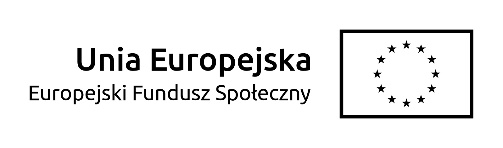 NIKIE/DP/RARR/DPP/2020/ ……………Nazwisko i imię (imiona) kandydataData wpływu Formularza zgłoszeniowegoGodz.  wpływu Formularza zgłoszeniowegoPłeć: „K” / „M”PESELInformacje  podstawoweInformacje  podstawoweInformacje  podstawoweZaznaczyć właściwe Zaznaczyć właściwe Informacje  podstawoweInformacje  podstawoweInformacje  podstawoweTAK (kandydat spełnia warunek formalny)NIE (kandydat nie spełnia warunku formalnego)Osoba zamieszkująca województwo podkarpackie (według Kodeksu Cywilnego)Osoba zamieszkująca województwo podkarpackie (według Kodeksu Cywilnego)Osoba zamieszkująca województwo podkarpackie (według Kodeksu Cywilnego)Osoba bezrobotna lub bierna zawodowoOsoba bezrobotna lub bierna zawodowoOsoba bezrobotna lub bierna zawodowoOsoba niepełnosprawna o orzeczonym stopniu niepełnosprawnościOsoba niepełnosprawna o orzeczonym stopniu niepełnosprawnościOsoba niepełnosprawna o orzeczonym stopniu niepełnosprawnościOsoba zagrożona ubóstwem lub wykluczeniem społecznymOsoba zagrożona ubóstwem lub wykluczeniem społecznymOsoba zagrożona ubóstwem lub wykluczeniem społecznymKandydat spełnia wszystkie warunki formalne:Kandydat spełnia wszystkie warunki formalne:Kandydat spełnia wszystkie warunki formalne:Informacje  dodatkoweInformacje  dodatkoweInformacje  dodatkoweLiczba punktów możliwych do uzyskania Liczba punktów przyznanych 
(jeśli TAK wpisać punkty z kolumny obok jeśli NIE wpisać 0)KobietyKobietyKobiety5osoby zamieszkałe na terenie wsi lub małych miasteczkach do 20 tyś mieszkańcówosoby zamieszkałe na terenie wsi lub małych miasteczkach do 20 tyś mieszkańcówosoby zamieszkałe na terenie wsi lub małych miasteczkach do 20 tyś mieszkańców2osoby do 25 roku życia bez doświadczenia zawodowegoosoby do 25 roku życia bez doświadczenia zawodowegoosoby do 25 roku życia bez doświadczenia zawodowego2osoby niebiorące udziału w projektach/szkoleniach/kursach/stażach 
w ostatnich 12 miesiącachosoby niebiorące udziału w projektach/szkoleniach/kursach/stażach 
w ostatnich 12 miesiącachosoby niebiorące udziału w projektach/szkoleniach/kursach/stażach 
w ostatnich 12 miesiącach2osoby, które korzystają z Programu Operacyjnego Pomoc Żywnościowaosoby, które korzystają z Programu Operacyjnego Pomoc Żywnościowaosoby, które korzystają z Programu Operacyjnego Pomoc Żywnościowa5brak  wykształceniabrak  wykształceniabrak  wykształcenia3wyksztalcenie podstawowe/gimnazjalne/wyksztalcenie podstawowe/gimnazjalne/wyksztalcenie podstawowe/gimnazjalne/2wyksztalcenie zawodowe/średniewyksztalcenie zawodowe/średniewyksztalcenie zawodowe/średnie1Liczba punktów możliwych do uzyskania:Liczba punktów możliwych do uzyskania:Liczba punktów możliwych do uzyskania:22